Middlesex University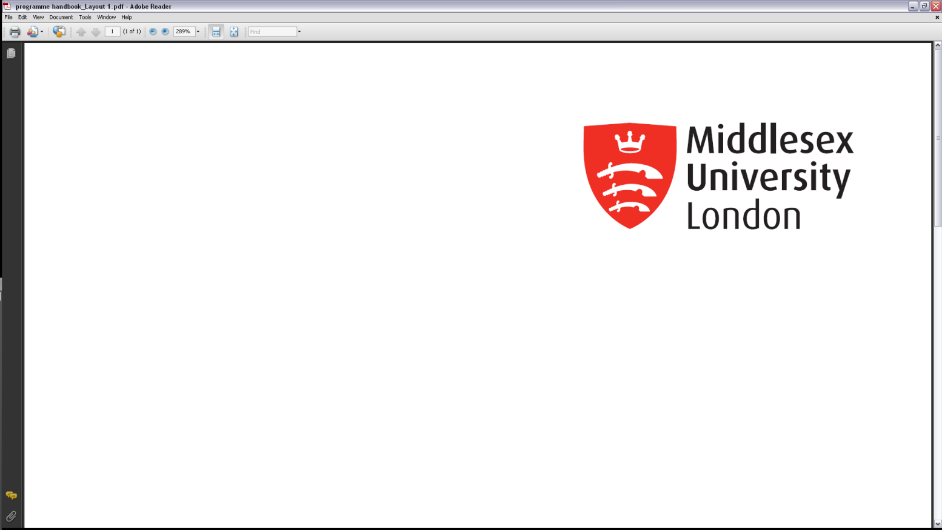 Academic Quality ServiceExtension of Validation Period form1. Lead MU FacultyCollaborating MU Faculty (if appropriate) Arts and Creative Industries  Business and Law Health, Social Care and Education Science and Technology Arts and Creative Industries  Business and Law Health, Social Care and Education Science and Technology2. Named Entry award(s) including all pathways/specialisms3. Named Exit award(s)4. Programme Code(s)5. Programme typeIn-house5. Programme typeJoint5. Programme typeFranchised5. Programme typeValidated6. Faculty information6. Faculty informationProgramme LeaderDoP7. Collaborative Partner Information (if applicable)7. Collaborative Partner Information (if applicable)Partner name Institution Link Tutor University Link Tutor8. Please indicate where the programme runs8. Please indicate where the programme runsHendonDBIMRUPartner site(s)9. Validation/Review Details9. Validation/Review Details9. Validation/Review DetailsDate of previous Validation or ReviewCurrent programme valid toLength of proposed extensionNew valid to dateRationale for extension10. Date of approval by Faculty APQC 10. Date of approval by Faculty APQC 11. SIGNATURES – Campus programmes11. SIGNATURES – Campus programmes11. SIGNATURES – Campus programmes11. SIGNATURES – Campus programmesTitleNameSignatureDateDirector of DBI campus (if applicable) Director of MRU campus (if applicable)12. SIGNATURE – Final approval12. SIGNATURE – Final approval12. SIGNATURE – Final approval12. SIGNATURE – Final approvalTitleNameSignatureDateDirector of Academic Quality